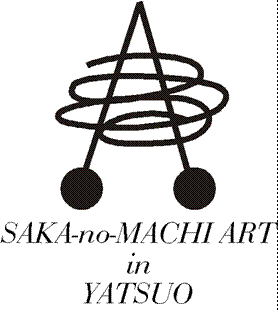 　坂のまちアートinやつお2018　アートとまち空間の融合。そして人と人の交歓参 加 申 込 書申込日：平成３０年　　月　　日　　 ■ 作 品 構 想　※写真があれば添付して下さい。　－作品の内容・点数・サイズ・構想・展示スペースの希望等をお知らせ下さい。－【送付先】　〒939-2341富山市八尾町鏡町668　坂のまちアートinやつお実行委員会(桂樹舎内)■TEL:(076)455-1184■FAX:(076)455-1189 ■E-mail: keijusha@star.ocn.ne.jp平成３０年５月３１日　必　着フリガナ生年月日：　　　年　　　月　　　日生年月日：　　　年　　　月　　　日氏名・団体名団体の場合連絡代表者住所(連絡先)〒　　　　－〒　　　　－〒　　　　－作品ジャンル　　　　　　　　　　　　　立体・平面・その他(                  )　　　　　　　　　　　　　立体・平面・その他(                  )　　　　　　　　　　　　　立体・平面・その他(                  )ＴＥＬＦＡＸ携帯電話E-mail案内入手方法　　①郵送　　　②インターネット　　　③紹介　　　④その他　　　①郵送　　　②インターネット　　　③紹介　　　④その他　　　①郵送　　　②インターネット　　　③紹介　　　④その他　展示スペース割り振りのための重要な情報となりますので、できるだけ詳しくお書き下さい。